KINDNESS IN ACTIONIT'S TIME FOR THE ANNUAL CEREAL DRIVE WITH KINDNESS MATTERS365 AND CEREAL4ALLDROP OFF UNOPENED BOXES OF CEREAL IN THE DONATION BIN INBETWEEN NOW AND  	ADD DETAILS ABOUT CEREAL PARTY IF PROVIDINGSCHOOLSince 2016, Cereal4All has collected and donated over 96,590 boxes of cereal to kids and families in need.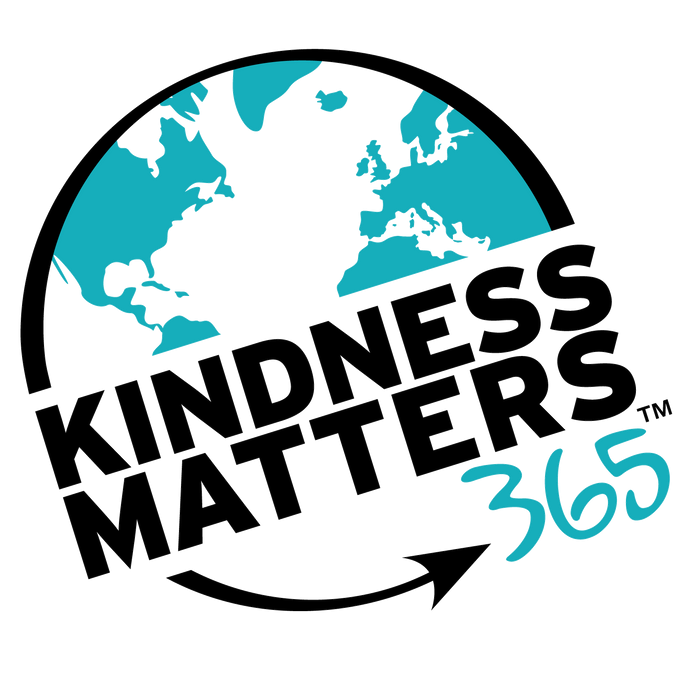 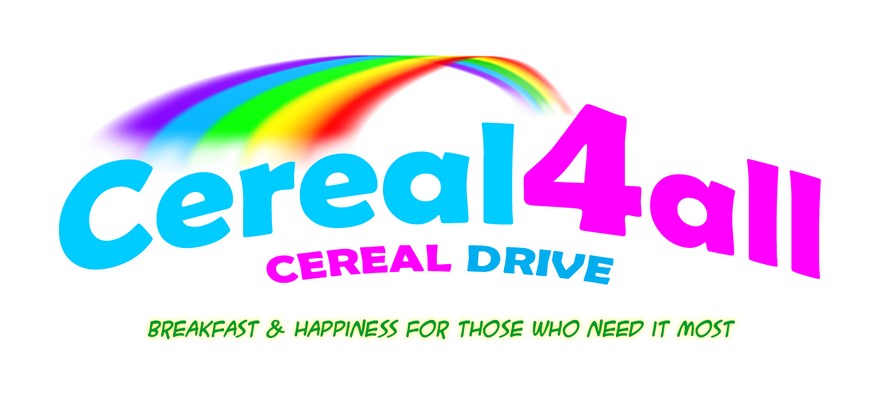 LOGO HERE